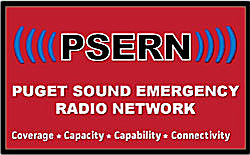 PSERN Joint Board AgendaBoard Members: Fred Jarrett, Chair; Chris Elwell, Sharon Potts, Chief Harold Scoggins, Kurt Triplett, Lora Ueland, Chief John VinsonAlternates: Jane Christenson, Kristin Meitzler, Mark Schmidt Agenda DetailsGood of the OrderAdjournNext Meeting: July 26, 2018, 2:30 PM, Chinook Bldg., Executive Conference RmLocation:	Chinook Building, Executive Conference RoomDate:		Thursday, June 28th, 2018Time:		2:30 pm – 5:00 pmSkype Call:	206-263-8114, ID# 4379491.    Call to OrderFred Jarrett2:30 pm2.    Roll CallArmand Eichhorn2:30 pm – 2:31 pm3.    Public CommentFred JarrettApproval of MinutesFred JarrettDecision2:31 pm – 2:32 pmJoint Board Minutes 05 24 2018Joint Board Minutes 05 24 2018Joint Board Minutes 05 24 2018Joint Board Minutes 05 24 2018AnnouncementsAllDiscussion2:32 pm – 2:33 pmKing County Dept. of Adult and Juvenile Detention Console RequestCaptain Manning /John Slomniki Discussion2:33 pm – 2:40 pmDAJD Additional Console RequestDAJD Additional Console RequestDAJD Additional Console RequestDAJD Additional Console RequestApproval of GC Contract (ITB #5)David MendelDecision2:40 pm – 2:55 pmJune JB staff report_ITB5June JB staff report_ITB5June JB staff report_ITB5June JB staff report_ITB5Change Request FormsDavid MendelDecision2:55 pm – 3:00 pm2016-032 Revised, Deer Creek final2016-034 Revised, Preston FinalCRF 2018-100, DNR Cost Recovery General Admin final2016-032 Revised, Deer Creek final2016-034 Revised, Preston FinalCRF 2018-100, DNR Cost Recovery General Admin final2016-032 Revised, Deer Creek final2016-034 Revised, Preston FinalCRF 2018-100, DNR Cost Recovery General Admin final2016-032 Revised, Deer Creek final2016-034 Revised, Preston FinalCRF 2018-100, DNR Cost Recovery General Admin finalProject Move to Yesler Building CostsDavid MendelDiscussion3:00 pm – 3:15 pmStaff Report - Project Team Move from Chinook to Yesler BldgStaff Report - Project Team Move from Chinook to Yesler BldgStaff Report - Project Team Move from Chinook to Yesler BldgStaff Report - Project Team Move from Chinook to Yesler BldgFrequency Transition Consultant BDAs/DAS Kimberly NuberDiscussion3:15 pm – 3:30 pmFrequency Transition Consultant_BDA-DAS Staff Report Frequency Transition Consultant_BDA-DAS Staff Report Frequency Transition Consultant_BDA-DAS Staff Report Frequency Transition Consultant_BDA-DAS Staff Report Policies for Adding Consoles and RadiosDavid MendelDiscussion3:30 pm – 3:45 pmJune JB Staff Report - Policies for Adding Consoles and Radios for End User AgenciesJune JB Staff Report - Policies for Adding Consoles and Radios for End User AgenciesJune JB Staff Report - Policies for Adding Consoles and Radios for End User AgenciesJune JB Staff Report - Policies for Adding Consoles and Radios for End User AgenciesDirector’s Project Status (20 mins)David MendelDiscussion3:45 pm – 4:05 pmPSERN Director’s Report 06 28 2018PSERN Director’s Report 06 28 2018PSERN Director’s Report 06 28 2018PSERN Director’s Report 06 28 2018Motorola ReportTom TillmanDiscussion4:05 pm – 4:15 pmTechnical Committee Report Spencer BahnerDiscussion4:15 pm – 4:25 pmOperations Board ReportCaptain LombardDiscussion4:25 pm – 4:35 pm